                                                              Україна	 ПРОЕКТ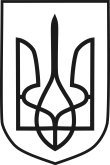                                  КОРОСТИШІВСЬКА МІСЬКА РАДАКОРОСТИШІВСЬКОГО РАЙОНУ ЖИТОМИРСЬКОЇ ОБЛАСТІ	   м. Коростишів	  РІШЕННЯКоростишівської міської радишоста сесія восьмого скликання___________	                                                                                           №____Про затвердження документації щодо поділу земельних ділянок	Розглянувши:1.  заяву гр. Ковальчука Миколи Олександровича, який зареєстрований в                         м. Коростишеві по вул. Мічуріна, 2, кв.2, щодо затвердження технічної документації із землеустрою щодо поділу та об’єднання земельних ділянок комунальної власності загальною площею 4,7490 га, яка поділяється на земельну ділянку №1 площею 4,1644 га; земельну ділянку №2 площею 0,1532 га; земельну ділянку №3 площею 0,3814 га та земельну ділянку №4 площею 0,0500 га на території Коростишівської міської ради (за межами населеного пункту м. Коростишів); 	керуючись Земельним кодексом України, ст.26, 33 Закону України «Про місцеве самоврядування в Україні» та враховуючи рекомендації постійної комісії з питань земельних відносин, природокористування, планування територій, будівництва, архітектури та екології, міська рада ВИРІШИЛА:                  1. Затвердити гр. Ковальчуку Миколі Олександровичу технічну документацію із землеустрою щодо поділу земельної ділянки сільськогосподарського призначення комунальної власності (землі запасу) Коростишівської міської ради загальною площею 4,7490 га, яка поділяється на земельну ділянку №1 площею 4,1644 га (кадастровий номер земельної ділянки 1822510100:04:000:0052); земельну ділянку №2 площею 0,1532 га(кадастровий номер земельної ділянки 1822510100:04:000:0050); земельну ділянку №3 площею 0,3814 га (кадастровий номер земельної ділянки 1822510100:04:000:0051) та земельну ділянку №4 площею 0,0500 га (кадастровий номер земельної ділянки 1822510100:04:000:0049) на території Коростишівської міської ради (за межами населеного пункту м.Коростишева), за рахунок земель комунальної власності Коростишівської міської ради.       2. Контроль за виконанням рішення  покласти  на постійну комісію з питань земельних відносин, природокористування, планування територій, будівництва, архітектури та екології та на першого заступника міського голови.Міський голова	      І.М.КоханРозробник:Керівник структурного підрозділу:Відділ правової та кадрової роботи:Заступник міського голови за профілем:Інші:                                  